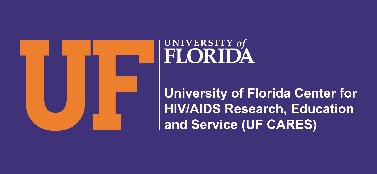 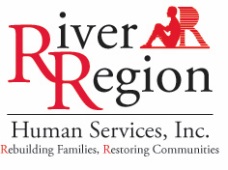 UF CARES/River Region PATH Home ProjectPartnership for Access to Treatment and Housing (PATH HOME) HIV/Homeless SPNSScreening Referral FormClient Name: _______________________________ DOB: _______________ Phone: _____________________Last known location of client: __________________________________________________________________										Yes          or          NoIs this client HIV Positive? Diagnosis date ___________			⃝		⃝Is this client lost to care 6 months or more?					⃝		⃝Is this client pregnant?							⃝		⃝Is this client homeless?  							⃝		⃝If yes, since when _______________________________________Does this client have unstable housing?					⃝		⃝If yes, since when _______________________________________Has this client been released from prison/jail in the past 6 mths?		⃝		⃝Has this client been released from the hospital in the past 3 mths?		⃝		⃝Does the client have a substance abuse history?				⃝		⃝If yes, drug of choice & last use ____________________________Does this client have a Mental Health history?				⃝		⃝Diagnosis and when _____________________________________If yes, please assess the following:Is client able to verbally describe the purpose of the study?             ⃝		⃝Is client able to verbally describe risks and benefits?                          ⃝		⃝Is client able to verbalize understanding that they would        not lose services whether or not they participated?                           ⃝		⃝Is client able to verbalize understanding of his/her rightsto withdrawal consent and terminate participation?                         ⃝		⃝Is client able to verbalize right to refuse to answer questions?        ⃝		⃝If client is unable to accurately respond to above questions, the client should not be consented into the study until a referral and assessment is made by the psychologist to determine capacity to participate in the study.  STOPIs the client on any current medications?					⃝		⃝	If yes, medication names _________________________________Has this client ever been diagnosed with AIDS?				⃝		⃝If yes, when ____________________________________________Referred by: ________________________________________ Date: ___________________Agency: ____________________________________________ Phone: _________________Please fax completed referral to:   [Staff Name] @ 904-XXX-XXXXThis publication is part of a series of manuals that describe models of care that are included in the HRSA SPNS Initiative Building a Medical Home for HIV Homeless Populations.  Learn more at http://cahpp.org/project/medheart/models-of-care 